BUILD-A-BANDHOW CAN YOU UTILIZE SCRATCH TO CREATE SOUNDS, INSTRUMENTS, BANDS, OR STYLES OF MUSIC THAT REPRESENT THE MUSIC YOU LOVE MOST?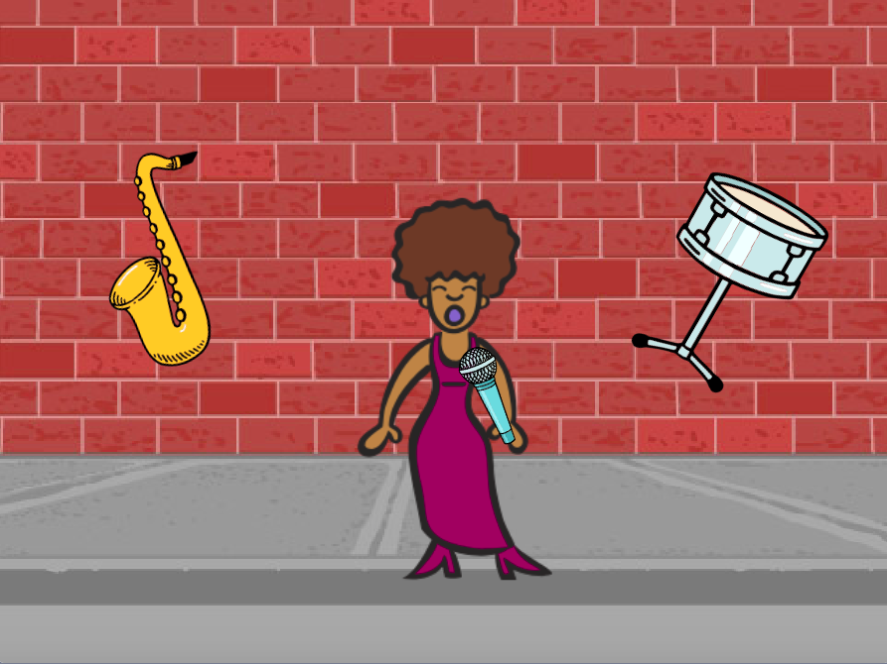 GOAL: In this activity, you will build your own music-inspired Scratch project by pairing sprites with sounds to design interactive instruments.Start Here: Login to scratch 
Click your name in the top right corner and select my class
Click on the “CREATE” button on the top toolbar
Create a Sprite 
Add at least 3 instruments to your project using the sprite library 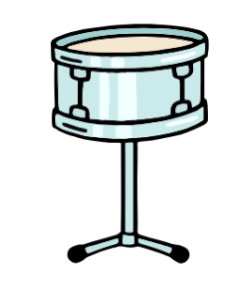 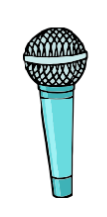 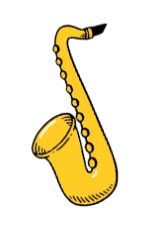 Experiment with ways to make your sprites interactive  See inspiration for coding this below, but add to the list! 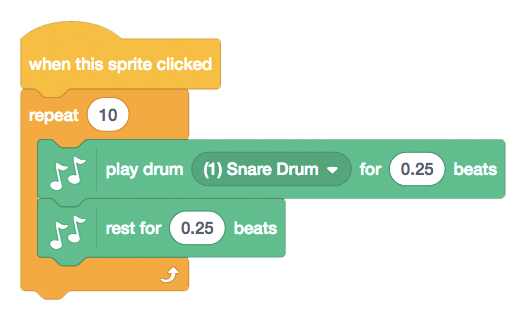 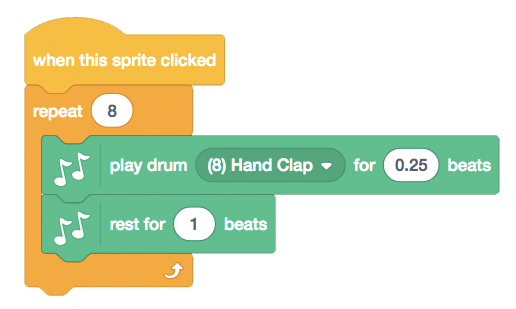 Try adding a repeat block to make things play more than once 
Try to import or add your own sounds with the sound editor 
Try playing with the tempo blocks to speed up or slow down the rhythm.
Share the finished band project to the class studio called “Build a Band”
Complete the “Build a Band” Reflection sent to your email  
